Памятка владельцам СОТ (ДНТ) на тему:«Как вести себя зимой на даче?»Зимние холода, стужа и метель за окном частенько понижают температуру воздуха и внутри жилого помещения. Для того чтобы сделать климат дома комфортным многие приобретают отопительные приборы. Однако к их покупке и использованию следует подходить серьезно и ответственно. Несоблюдение и/или нарушение требований безопасности при эксплуатации отопительных электроприборов зачастую приводят к возгоранию и жертвам. ОбогревателиСамым первым шагом является покупка качественного с производственной гарантией прибора. Обязательно покупку нужно делать в крупном магазине, который дорожит своей репутацией, а не на рынке в одном из временных киосков, с «ноу нейм» брендом. Внимательно ознакомьтесь с техническими характеристиками и всеми положенными документами. Осмотрите сам обогреватель – на нем не должно быть вмятин, повреждений.Обычно срок службы составляет 10 лет. По его истечении пользоваться прибором может быть опасно. Инструкцию нужно читать до начала эксплуатации, а не после того как произойдет замыкание или обогреватель перестанет вдруг работать. Время от времени проверяйте на исправность вилку и шнур у прибора, а также заодно и розетки, проводку и щитки. Небольшое повреждение, которое в повседневной суете можно не заметить, способно вызвать замыкание электропроводов и, как минимум перегорит обогреватель, а максимум – возникнет пожар в помещении (квартире).Самодельные отопительные приборы с открытыми обогревательными элементами запрещено использовать. Одновременное включение в сеть нескольких обогревателей может стать причиной перегрузки электросети. Это влечет за собой более высокие нагрузки на провода.Требования безопасности при эксплуатации отопительных приборов включают в себя также предписания по поводу его расположения. Конвекторы крепятся на специальные настенные подставки, вдали от занавесок, тюли или штор. Обогреватели не должны стоять близко к мебели и другим электроприборам.Уходя из дома, и на ночь выключайте все отопительное оборудование, кроме того спать в прохладном помещении гораздо полезнее для здоровья. Некоторые для ускорения сушки белья, вешают его в еще влажном состоянии над обогревателями – это большая ошибка, которая способна лишить вас не только мокрой одежды, но также и мебели, и дома.Объясните детям, что такие товары не предназначены для игр. Рядом с работающим обогревательным прибором не ставьте легковоспламеняющиеся жидкости и материалы. Провода не следует прятать под ковровые покрытия, а также ставить на них тяжелые вещи. Не позволяйте скапливаться пыли. ПечиПомимо заводских обогревателей, обогреть помещение можно и при помощи старинного русского способа – печи. Сейчас современным аналогом является камин. Для того чтобы избежать опасных ситуаций, нужно также знать и соблюдать требования пожарной безопасности при эксплуатации каминов и печей.Обязательно, возьмите за правило, проверять и очищать от сажи дымоходы. Обновите побелку и заделайте все обнаруженные трещины.Кладку печи или установку камина следует доверять профессионалам, а также обращаться к ним в случае ремонта. Поверьте наличие у этих организаций действующей разрешительной лицензии, полученной от МЧС.При соединении печи и/или трубы с деревянными перекрытиями нужно помнить о разделке (утолщения в кирпичной кладке).Любая печь должна находиться на металлическом листе, также нужно делать воздушные отступки.При топке печи не оставляйте ее без присмотра, а также не поручайте это занятие малолетним детям.Перекал печи может быть опасен, поэтому ею следует отапливать помещение максимум 3 раза по 1,5 часа.Не прибегайте к использованию горячих жидкостей, чтобы ускорить розжиг.За пару часов до отхода ко сну следует прекратить топку.Не используйте печь в качестве сушилки для влажных поленьев или вещей.Не закидывайте в печь слишком большие и длинные поленья. Они должны полностью помещаться в топке.В сильные морозы возможно обмерзание дымохода, что становится причиной плохой вентиляции в помещении. В зимние месяцы ежемесячно осматривайте оголовки дымовых труб на предмет их обмерзания и закупорки. Уделяйте внимание и на силу тяги, для этого своевременно правильно проводите чистку дымохода.К эксплуатации каминов предъявляется практически аналогичные требования пожарной безопасности. Единственное, что следует топить камин при закрытых ставнях (дверках) и пользоваться специальными приспособлениями при уборке угля в отдельное место.Электрический или инфракрасный теплые полыОдни из современных способов обогрева помещения является кабельная система «теплый пол». Самое важное здесь является монтаж, который делать должны только грамотные специалисты. Первый запуск также осуществляется только профессионалом по монтажу. Кроме того с момента укладки до запуска рекомендуется подождать не менее 3 недель. Это необходимо для того, чтобы стяжка пола высохла естественно. Подобный подход предотвращает появление трещин, которые могут привести к разрыву кабеля либо уменьшить теплопередачу.Требования безопасности при эксплуатации отопительных приборов, таких как «теплый пол» предусматривает запреты на изменение длины нагревательной части кабеля и подключение его концов прямо в электросеть. Обязательно следует разматывать кабель перед его подключением к сети.Нельзя укладывать отопительную кабельную систему под мебель. Для подключения его к электропитанию используйте специальный терморегулятор. Придерживайтесь наиболее оптимального температурного режима, который указан в инструкции. Обычно он заключается в следующих пределах от +20 до +30 °C.Не нарушайте целостность системы: не забивайте гвозди, не вкручивайте саморезы, не сверлите.Порядок действий при пожареСледует помнить, что большее количество жертв в огне связано с паникой и потерей времени. Быстрое распространение дыма с ядовитыми веществами приводит к удушью. Все важные документы следует всегда держать в отдельной папке в доступном месте.В первую очередь, необходимо принять меры по спасению детей. Они, как правило, от испуга начинают прятаться под кровати, в шкафы, кладовки. Из горящего здания выходите, защитив органы дыхания мокрой тряпкой или платком, а также чуть наклонившись к полу. В случае сильного задымления ориентируйтесь по расположению дверей и окон, идите вдоль стен.Позвонив в пожарную часть, следует дать четкую и точную информацию о месте возгорания, назвать свои данные, а также сообщить есть ли угроза для людей или соседних строений.Если произошло возгорание незамедлительно звоните: 01; 74-20-01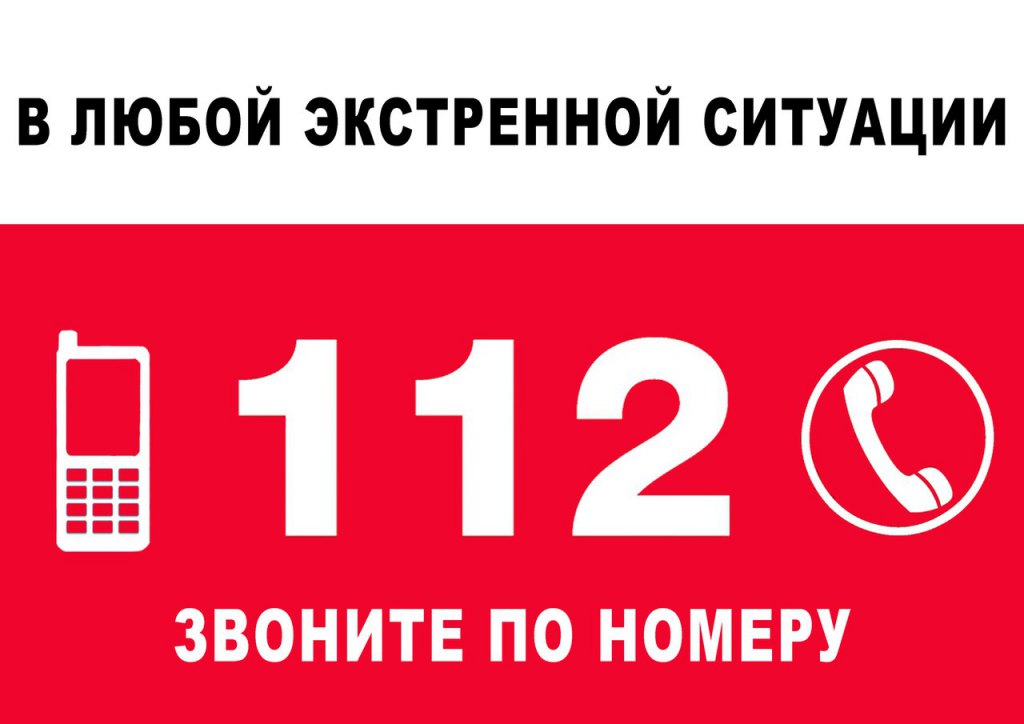 